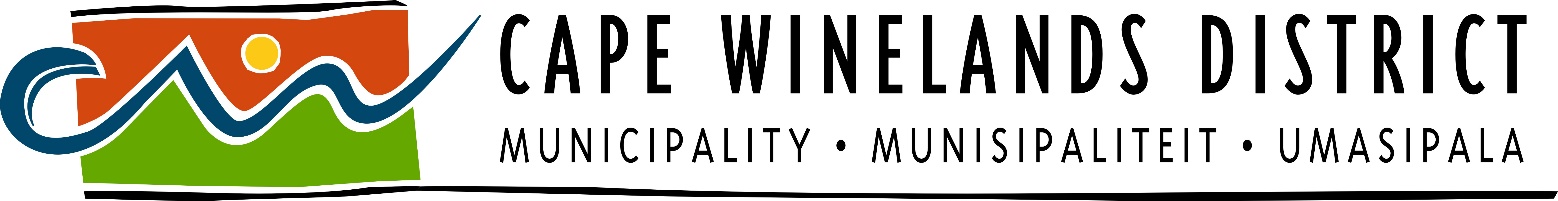 TELEFOON/TELEPHONE/UMNXEBA:	086 1265 263TRAPPESSTRAAT 51 TRAPPES STREET WORCESTER OR DU TOITSTRAAT 29 DU TOIT STREET, STELLENBOSCHAANSOEK OM SUBSIDIE VIR DIE OPGRADERING VAN LANDELIKE DIENSTE – PLAASWERKERS BEHUISINGU aandag word daarop gevestig dat:1.	Weens beperkte fondse en die groot behoefte wat bestaan, u aansoek nie noodwendig goedgekeur sal word nie of moontlik slegs gedeeltelik goedgekeur mag word.2.	Die wetlike verpligting vir die voorsiening van water en sanitasie by plaaswerkerswoning ingevolge die Verordeninge insake Munisipale Gesondheid: Kaapse Wynland Distriksmunisipaliteit afgekondig in Buitengewone Provinsiale koerant 6696 van 15 Februarie 2010, by die plaaseienaar berus en sal die nie-toestaan van die subsidie nie die eienaar van hierdie verpligting onthef nie.Ingevolge die huidige beleid van die Raad is die goedkeuring van die subsidies onderhewig aan die volgende voorwaardes:Die woning moet vir ‘n tydperk van minstens 3 jaar vir arbeidershuisvesting gebruik word en moet die geriewe gedurende die tydperk deur die eienaar in ‘n goeie werkende toestand onderhou word. ‘n Skriftelike ooreenkoms moet in hierdie verband met die Raad aangegaan word.Alle werk moet voltooi wees teen 31 Mei van die finansiële jaar waarin die subsidies goedgekeur is. Subsidies sal slegs uitbetaal word na die bevredigende voltooiing van al die werke.Subsidies sal gekoppel wees aan ‘n gesondheids- en higiëne bewusmaking en voorligtingsprogram wat deur die Raad aangebied sal word.‘n Maksimum subsidie van R9 000,00 per woning en R45 000,00 per plaas vir die opgradering van water en sanitasie sal oorweeg word en sonkrag warm water stelsels is beperk tot R36 000 per plaas. Wet op die Beskerming van Persoonlike Inligting, 2013 (Wet No 4 van 2013)Die Kaapse Wynland Distriksmunisipaliteit voldoen aan die Wet op die Beskerming van Persoonlike Inligting, 2013 (Wet No 4 van 2013) en die regulasies wat daarvolgens uitgevaardig is (“PoPI Act”) en alle persoonlike inligting verskaf sal vir die doel van die aansoek en verwerking daarvan veilig bewaar en/of gestoor word.Deur u aansoekvorm aan ons te voorsien, verstaan en stem u in tot die volgende:Alle persoonlike inligting wat u aan ons voorsien, vir die doel van die aansoek, sal veilig bewaar en/of gestoor word.U persoonlike inligting sal elektronies in ’n databasis gestoor word.U het geen beswaar daarteen dat die Kaapse Wynland Distriksmunisipaliteit u persoonlike inligting bewaar nie.Alle persoonlike inligting wat u aan ons voorsien, sal slegs gebruik word vir die doel waarvoor dit ingewin is.’n Afskrif van die Kaapse Wynland Distriksmunisipaliteit se beleid oor Beskerming van Persoonlike Inligting kan besigtig word by www.capewinelands.gov.za   VIR KANTOORGEBRUIK:Hiermee bevestig ek ………………..……………………………………………………. dat bogenoemde werk bevredigend  afgehandel is.Plaaseienaar:Posadres:Posadres:Woonadres:Woonadres:Tel nr.:Faks nr.:Selfoon nr.:E-pos :Geregistreerde plaasnaam waarop aansoek betrekking het:Geregistreerde plaasnaam waarop aansoek betrekking het:Geregistreerde plaasnaam waarop aansoek betrekking het:Geregistreerde plaasnaam waarop aansoek betrekking het:BTW Registrasie nr:SUBSIDIE BEDRAE PER WONING:SUBSIDIE BEDRAE PER WONING:SUBSIDIE BEDRAE PER WONING:Lopende water oor opwasbak in kombuis.R 2 000,00Tot ‘n maksimum allokasie van R9 000,00 per huis en R45 000,00 per plaas per jaar.Aanbou van badkamer, spoel toilet, bad/stort en handewasbak in woning. R 7 000,00Tot ‘n maksimum allokasie van R9 000,00 per huis en R45 000,00 per plaas per jaar.Voorsiening van slegs ‘n spoeltoiletgerief. R 3 000,00Tot ‘n maksimum allokasie van R9 000,00 per huis en R45 000,00 per plaas per jaar.Voorsiening van ‘n VIP toilet.R 3 000,00Tot ‘n maksimum allokasie van R9 000,00 per huis en R45 000,00 per plaas per jaar.Voorsiening van sonkrag warm water eenheid.R 4 500,00Tot ‘n maksimum van R36 000 per jaar. Getal wonings waarvoor aansoek gedoen word: (Vul asseblief alle wonings wat opgradeer moet word in ongeag of die maksimum bedrag per eiendom oorskry word)Getal wonings waarvoor aansoek gedoen word: (Vul asseblief alle wonings wat opgradeer moet word in ongeag of die maksimum bedrag per eiendom oorskry word)Lopende water oor opwasbak in kombuis.Aanbou van badkamer, spoel toilet, bad/stort en handewasbak in woning.  Voorsiening van slegs ‘n spoeltoiletgerief.Voorsiening van ‘n VIP toilet.Voorsiening van sonkrag warm water eenheid.EIENAAR HANDTEKENINGDATUMItems VoorsienKoste per ItemAantal ItemsTotale KosteLopende water oor opwasbak in kombuis.@ R 2 000,00XRAanbou van badkamer, spoel toilet, bad/stort en handewasbak in woning. @ R 7 000,00XRVoorsiening van slegs ‘n spoeltoiletgerief.@ R 3 000,00XRVoorsiening van ‘n VIP toilet.@ R 3 000,00XRVoorsiening van sonkrag warm water eenheid.@ R 4 500,00XRTOTAALTOTAALTOTAALRHANDTEKENINGDATUM  GOEDGEKEUR (Projek Bestuurde)DATUM	